Таблица 1Данные метеорологических наблюдений за прошедшие и текущие суткиПримечание: 900 - время местное* - нет данных.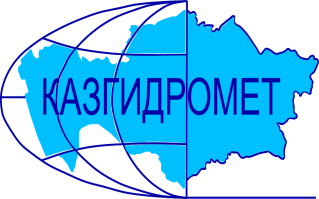 РЕСПУБЛИКАНСКОЕ ГОСУДАРСТВЕННОЕ ПРЕДПРИЯТИЕ «КАЗГИДРОМЕТ»ДЕПАРТАМЕНТ ГИДРОЛОГИИГидрометеорологическая информация №36включающая: данные о температуре воздуха. осадках. ветре и высоте снежного покрова по состоянию на 21 февраля 2024 г.Гидрометеорологическая информация №36включающая: данные о температуре воздуха. осадках. ветре и высоте снежного покрова по состоянию на 21 февраля 2024 г.ОбзорЗа прошедшие сутки в горных районах наблюдались небольшие осадки. Снежный покров продолжает оседать и уплотняться. Температурный фон в горах: на востоке днем в пределах 16-31°С мороза, ночью 27-46°С мороза, наиболее низкая температура на МС Зыряновск – 47°С мороза; на юге-востоке 11°С – 20°С мороза, на МС Лепси до 34°С мороза; на юге 4–14°С мороза. Высота снега на конец второй декады февраля на опорных станциях в % от нормы 
составляет:           Не рекомендуется выход на крутые заснеженные склоны в бассейнах рек Улкен и Киши Алматы из-за возможного провоцирования схода лавин. Будьте осторожны в горах!Прогноз погоды по горам на 22 февраля 2024 г.Илейский Алатау: без существенных осадков. Ночью местами туман. Ветер восточный, юго-восточный  9-14 м/с. на 2000 м: Температура воздуха ночью 12-17, днем 4-9 мороза.на 3000 м: Температура воздуха ночью 18-23, днем 8-13 мороза.Жетысуский Алатау: без осадков. Ветер восточный 9-14 м/с.на 2000 м: Температура воздуха ночью 18-23, днем 10-15 мороза.на 3000 м: Температура воздуха ночью 20-25, днем 15-20 мороза.Киргизский Алатау: днем местами снег, гололед. Местами туман. Ветер юго-западный 9-14, местами 15-20 м/с. Температура воздуха ночью 15-20, днем 6-11 мороза.Таласский Алатау: днем снег. Ночью и утром туман. Ветер юго-западный 5-10 м/с. Температура воздуха ночью 9-14, днем 0-5 мороза.Западный Алтай: без осадков. Ветер северо-восточный, восточный 9-14 м/с. Температура воздуха ночью сильный мороз 35-40 градусов, местами очень сильный мороз 45 градусов, днем 25-30, местами 22 мороза.Тарбагатай: без осадков. Ветер северо-восточный, восточный 9-14 м/с. Температура воздуха ночью сильный мороз 35-40 градусов, местами 30 мороза, днем 25-30, местами 20 мороза.ОбзорЗа прошедшие сутки в горных районах наблюдались небольшие осадки. Снежный покров продолжает оседать и уплотняться. Температурный фон в горах: на востоке днем в пределах 16-31°С мороза, ночью 27-46°С мороза, наиболее низкая температура на МС Зыряновск – 47°С мороза; на юге-востоке 11°С – 20°С мороза, на МС Лепси до 34°С мороза; на юге 4–14°С мороза. Высота снега на конец второй декады февраля на опорных станциях в % от нормы 
составляет:           Не рекомендуется выход на крутые заснеженные склоны в бассейнах рек Улкен и Киши Алматы из-за возможного провоцирования схода лавин. Будьте осторожны в горах!Прогноз погоды по горам на 22 февраля 2024 г.Илейский Алатау: без существенных осадков. Ночью местами туман. Ветер восточный, юго-восточный  9-14 м/с. на 2000 м: Температура воздуха ночью 12-17, днем 4-9 мороза.на 3000 м: Температура воздуха ночью 18-23, днем 8-13 мороза.Жетысуский Алатау: без осадков. Ветер восточный 9-14 м/с.на 2000 м: Температура воздуха ночью 18-23, днем 10-15 мороза.на 3000 м: Температура воздуха ночью 20-25, днем 15-20 мороза.Киргизский Алатау: днем местами снег, гололед. Местами туман. Ветер юго-западный 9-14, местами 15-20 м/с. Температура воздуха ночью 15-20, днем 6-11 мороза.Таласский Алатау: днем снег. Ночью и утром туман. Ветер юго-западный 5-10 м/с. Температура воздуха ночью 9-14, днем 0-5 мороза.Западный Алтай: без осадков. Ветер северо-восточный, восточный 9-14 м/с. Температура воздуха ночью сильный мороз 35-40 градусов, местами очень сильный мороз 45 градусов, днем 25-30, местами 22 мороза.Тарбагатай: без осадков. Ветер северо-восточный, восточный 9-14 м/с. Температура воздуха ночью сильный мороз 35-40 градусов, местами 30 мороза, днем 25-30, местами 20 мороза.Адрес: 020000. г. Астана. пр. Мәңгілік Ел 11/1. РГП «Казгидромет»; e-mail: ugpastana@gmail.com; тел/факс: 8-(717)279-83-94Дежурный гидропрогнозист: Қизатова Д.; Дежурный синоптик: Канаева Б.К.Адрес: 020000. г. Астана. пр. Мәңгілік Ел 11/1. РГП «Казгидромет»; e-mail: ugpastana@gmail.com; тел/факс: 8-(717)279-83-94Дежурный гидропрогнозист: Қизатова Д.; Дежурный синоптик: Канаева Б.К.Примечание: Количественные характеристики метеовеличин приведены в таблице 1.Примечание: Количественные характеристики метеовеличин приведены в таблице 1.№ по схе-меНазваниястанций и постовв горных районах КазахстанаВысота станции над уровнемморяВысотаснежногопокров, см.  в 90021.02Количествоосадков, ммКоличествоосадков, ммИзменениевысотыснега в см. за суткиСкорость,направление ветра в м/с,в 90021.02Температуравоздуха, ° CТемпературавоздуха, ° CЯвления погоды№ по схе-меНазваниястанций и постовв горных районах КазахстанаВысота станции над уровнемморяВысотаснежногопокров, см.  в 90021.02задень20.02заночь21.02Изменениевысотыснега в см. за суткиСкорость,направление ветра в м/с,в 90021.02t ° Сmаx20.02t ° Св 90021.02Явления погодыЗападный и Южный АлтайЗападный и Южный АлтайЗападный и Южный АлтайЗападный и Южный АлтайЗападный и Южный АлтайЗападный и Южный АлтайЗападный и Южный АлтайЗападный и Южный АлтайЗападный и Южный АлтайЗападный и Южный АлтайЗападный и Южный Алтай1МС Лениногорск 809990.10-В-2-24.0-30.0Неб.снег2МС Самарка4968100-штиль-24.0-31.03МС Зыряновск45513500-2штиль-31.0-46.04МС Катон-Карагай10676300-Ю-В 3-23.0-27.05МС Заповедник Маркаколь145015300-1штиль-26.0-35.0Хребет ТарбагатайХребет ТарбагатайХребет ТарбагатайХребет ТарбагатайХребет ТарбагатайХребет ТарбагатайХребет ТарбагатайХребет ТарбагатайХребет ТарбагатайХребет ТарбагатайХребет Тарбагатай6МС Уржар4896700-1штиль-16.0-34.0хребет Жетысуский (Джунгарский) Алатаухребет Жетысуский (Джунгарский) Алатаухребет Жетысуский (Джунгарский) Алатаухребет Жетысуский (Джунгарский) Алатаухребет Жетысуский (Джунгарский) Алатаухребет Жетысуский (Джунгарский) Алатаухребет Жетысуский (Джунгарский) Алатаухребет Жетысуский (Джунгарский) Алатаухребет Жетысуский (Джунгарский) Алатаухребет Жетысуский (Джунгарский) Алатаухребет Жетысуский (Джунгарский) Алатау7МС Лепси101249-1штиль-17,3-33,68МС Когалы1410690СВ-2-13,4-16,2хребет Узынкара (Кетмень)хребет Узынкара (Кетмень)хребет Узынкара (Кетмень)хребет Узынкара (Кетмень)хребет Узынкара (Кетмень)хребет Узынкара (Кетмень)хребет Узынкара (Кетмень)хребет Узынкара (Кетмень)хребет Узынкара (Кетмень)хребет Узынкара (Кетмень)хребет Узынкара (Кетмень)9МС Кыргызсай1273100,3-1штиль-11,5-11,9сл. снегхребет Илейский (Заилийский) Алатаухребет Илейский (Заилийский) Алатаухребет Илейский (Заилийский) Алатаухребет Илейский (Заилийский) Алатаухребет Илейский (Заилийский) Алатаухребет Илейский (Заилийский) Алатаухребет Илейский (Заилийский) Алатаухребет Илейский (Заилийский) Алатаухребет Илейский (Заилийский) Алатаухребет Илейский (Заилийский) Алатаухребет Илейский (Заилийский) Алатау10АМС т/б Алматау1870751,41,2+9штиль-5,0-11,7снег11СЛС Шымбулак2200752,02,0+5В-1-6,7-14,4снег12СЛС БАО2516964,02,0+5штиль-8,2-16,6снег13МС  Мынжилки3017544,01,0+5Ю-1-12,6-17,9снег14АМС пер.Ж-Кезен3333562,01,2+3ЮЮЗ-3/12-15,0-19,5снегхребет Каратаухребет Каратаухребет Каратаухребет Каратаухребет Каратаухребет Каратаухребет Каратаухребет Каратаухребет Каратаухребет Каратаухребет Каратау15МС Ачисай82140,61штиль-4,1 -10,9снегхребет Таласский Алатаухребет Таласский Алатаухребет Таласский Алатаухребет Таласский Алатаухребет Таласский Алатаухребет Таласский Алатаухребет Таласский Алатаухребет Таласский Алатаухребет Таласский Алатаухребет Таласский Алатаухребет Таласский Алатау16МС Чуулдак1947792,0-2     ССВ-2-7,8-14,1      снег